GrundrechenartenSchätzen, rechnen und umrechnen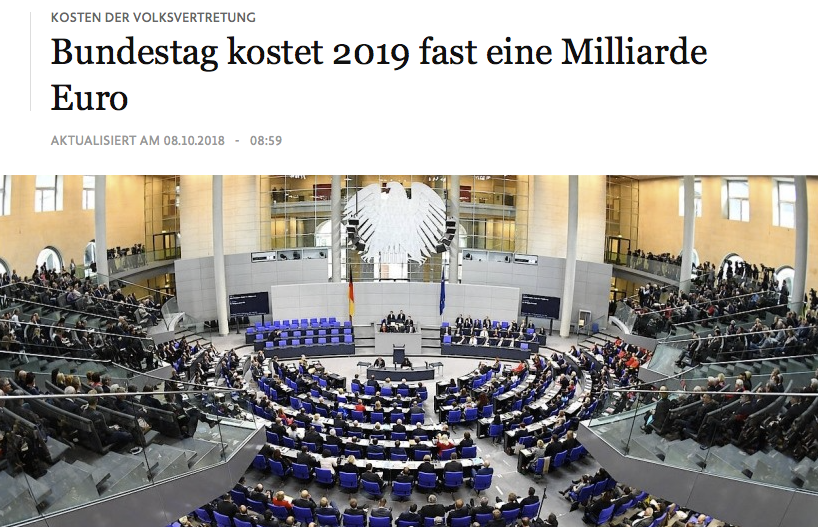 Quelle: www.faz.net/aktuell/politik/inland/bundestag-kostet-2019-fast-eine-milliarde-euro-15826881.html (aufgerufen 15.12.2018)(1) Angenommen eine Milliarde Euro würde in 50-€-Scheinen ausgezahlt. Wie hoch wäre der entstehende Geldstapel?a) Gib eine begründete Schätzung ab. b) Gehe nun davon aus, dass ein 50-€-Schein 0,11 mm dick ist. Berechne die Höhe des entstehenden Geldstapels.c) Setze die berechnete Höhe in Relation zu deinem Schulweg.(2) Nimm nun an, dass eine Milliarde Euro in 1-€-Münzen ausgezahlt würde. Wie schwer wäre der entstehende Münzhaufen?a) Gib eine begründete Schätzung ab.b) Gehe nun davon aus, dass eine 1-€-Münze 7,5 g schwer ist. Berechne, wie schwer der entstehende Münzhaufen ist.c) Wie viele 40-Tonner (Lkw) werden benötigt, um den Münzhaufen zu transportieren? Beachte die zulässige Zuladung von 25 t.